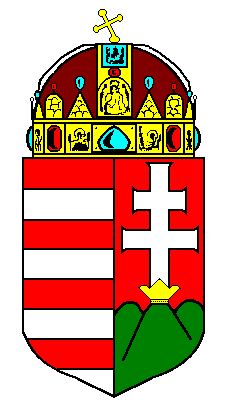 Bács-Kiskun Megyei KormányhivatalBajai  Járási Hivatala                                                                                                  Ikt.szám.:BK-01/NEO/01527-2/2019.                                                                                                  Ügyintéző:Havadi-Nagy Zsófia                                                                                                      Telefon: 79/795-137                                                                                                  Mell: lakossági tájékoztató plakátValamennyi Önkormányzat SzékhelyénTárgy:Tájékoztatás szúnyogártalomrólTisztelt Polgármester Asszony/ Úr!	 A Nemzeti Népegészségügyi Központ tájékoztatása szerint a szokásoshoz képest nagyobb számban érkeznek hozzájuk szúnyogártalommal kapcsolatos lakossági bejelentések, panaszok. A folyókon levonult árhullám, a csapadékos május és a hirtelen jött meleg miatt szúnyoginvázióról beszélhetünk. Folyók, tavak partján tömegével fordulnak elő a szúnyogok, ugyanakkor városi környezetben is megjelentek, ennek oka részben az, hogy a szúnyogok terjedését a légmozgás segíti, a szél kilométerekre sodorhatja őket szaporodási helyüktől. Másrészt számos szúnyogfaj van, melyek lárvái a különböző tárgyakban, kisebb vízgyűjtő edényekben, de akár keréknyomban megülő esővízben is fejlődhetnek.A csípőszúnyogok csípése egyrészt kellemetlen, a vízparton nyaralók komfortérzetét is befolyásolja, másrészt, ami járványügyi és gazdasági szempontból fontosabb: betegségeket terjeszthet. A szúnyogok által terjesztett fertőzések az embereket és/ vagy állatokat egyaránt megbetegíthetik.Európában, a mediterrán térségben egyre inkább elterjednek olyan szúnyogfajok, melyek korábban nem fordultak elő. Ezek alapvetően trópusi területeken élő szúnyogfajok. Elsősorban a megnövekedett személyi- és áruforgalom eredményezte bejutásukat és továbbterjedésüket Európában. Hazánkban három olyan behurcolt szúnyogfajt észleltek, melyek eredeti élőhelye Délkelet-Ázsia. Jóllehet az idegenhonos elterjedése hazánkban néhány kis területegységre korlátozódik, nem zárható ki a jövőben az ország többi területén történő megjelenése. A hazánkban honos szúnyogok által terjesztett legfontosabb betegség a nyugat-nílusi láz.2018 évben a korábbi évekhez képest kiugróan magas volt a megbetegedések száma, 215 eset került bejelentésre a fertőzőbetegek nyilvántartásába. A betegség kórokozója a nyugat-nílusi vírus. A vírus madarakról terjed madarakra szúnyog közvetítésével, így marad fenn a természetben. Az ember és a lovak a szúnyogcsípések által fertőződhetnek és megbetegedhetnek. A legtöbb, embert érintő fertőzés tünetmentesen zajlik. A fertőzött személyek néhány százalékánál 3-14 nap lappangási idő után enyhe, influenzaszerű tünetek jelentkeznek: láz, fejfájás, izomfájdalom, melyekhez bőrkiütések társulhatnak. A betegek tünetei többnyire 3-6 nap alatt maguktól meggyógyulnak.Súlyos esetekben idegrendszeri tünetek lépnek fel agyvelőgyulladás, agyhártyagyulladás formájában, mely leggyakrabban idős embereket érint. Súlyosabb esetek kórházi ellátást igényelnek és akár halálhoz vezethetnek. A betegeknél csak tüneti kezelést lehet alkalmazni, specifikus gyógymódja nincs.Az Országos Katasztrófavédelmi Főigazgatóság (OKF) végzi a központi szúnyogirtást a 3/2019. (VI.6.) BM OKF utasítás 30.19. pontja alapján „…irányítja az országos szúnyoggyérítési program keretében a szúnyoggyérítéssel kapcsolatos feladatok ellátását;”A megyei Kormányhivatalok és Járási Hivatalok a fertőző betegségek és járványok megelőzése érdekében szükséges járványügyi intézkedésekről szóló 18/1998. (VI.3.) NM rendelet alapján engedélyezik a légi úton végzett szúnyogirtást, illetve a földi úton végzett szúnyogirtásról szóló bejelentéseket fogadják.A települési önkormányzatok illetékességi területükön saját hatáskörben megrendelhetik a szúnyogirtást az egészségügyről szóló 1997. évi CLIV. törvény 153.§ (1) bekezdés b) pontja alapján, mely szerint a környezet- és település-egészségügyi feladatok körében a települési önkormányzatok biztosítják a külön jogszabályban meghatározott rovarok és rágcsálók irtását.Az NNK szakértőként működik közre a szúnyogok által terjesztett megbetegedések és a szúnyogok elleni védekezési technológiák kérdéseiben, továbbá az irtószerek forgalomba hozatalát engedélyezi.A települési önkormányzatok szükség esetén, soron kívül rendeljék meg a szúnyogirtási tevékenységet és az aktuális helyzetnek megfelelő technológia és irtószer felhasználás érdekében kérdés esetében keressék meg az NNK szakértőit.Az alábbi linkeken találhatóak a NNK által összeállított lakossági tájékoztatók.https://www.antsz.hu/felso_menu/temaink/jarvany/WN_lakossagi_tajekoztato/szunyog_tajekoztato.htmlhttps://www.antsz.hu/felso_menu/temaink/jarvany/WN_lakossagi_tajekoztato/szunyog_plakat.htmlEgyüttműködésüket továbbra is köszönöm!Baja, 2019. június 28.Tisztelettel:Dr. Szenoradszki Endrejárási hivatalvezető nevében és megbízásából:Dr. Mészáros Katalinjárási tisztifőorvososztályvezetőErről értesül: Valamennyi Önkormányzat elektronikusanIrattár